РЕШЕНИЕСовета народных депутатов муниципального образования«Мамхегское сельское поселение»От 25.08.2022г. № 144                                                                      а.Мамхег     «О возложении исполнение обязанностей председателя Совета Народных Депутатов  муниципального образования  «Мамхегское сельское поселение» на  Тюльпарова Ачердана Казбековича»          В соответствии ст.128 Трудового Кодекса РФ ст. 17 закона Республики Адыгея  «О муниципальной службе в Республике Адыгея», устава муниципального образования «Мамхегское сельское поселение»,  в связи с предоставлением отпуска без сохранения заработной платы для участия на выборах главы администрации муниципального образования «Мамхегское сельское поселение» Совет Народных Депутатов муниципального образования «Мамхегское сельское поселение» РЕШИЛ:     1. На время нахождения в отпуске без сохранения заработной платы для участия на выборах главы администрации муниципального образования «Мамхегское сельское поселение» председателя Совета Народных Депутатов  муниципального образования «Мамхегское сельское поселение» Тахумова Руслана Асланбековича с 29.08.2022г. по 16.09.2022г. включительно возложить исполнение обязанностей председателя Совета Народных Депутатов  муниципального образования  «Мамхегское сельское поселение» на  Тюльпарова Ачердана Казбековича.      2.Настоящее Решение опубликовать на официальном сайте администрации муниципального образования «Мамхегское сельское поселение».    3. Настоящее Решение вступает в силу со дня его подписания.Председатель Совета Народных Депутатов муниципального образования «Мамхегское сельское поселение»					        Р.А. ТахумовРЕСПУБЛИКА АДЫГЕЯСовет народных депутатовМуниципального образования«Мамхегское сельское поселение»385440, а. Мамхег, ул.Советская, 54а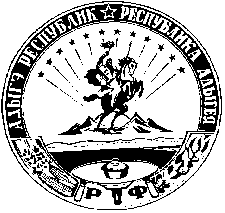 АДЫГЭ РЕСПУБЛИКМамхыгъэ  муниципальнэ къоджэ псэупIэ чIыпIэм изэхэщапIэ янароднэ депутатхэм я Совет385440, къ. Мамхыгъ,ур. Советскэм ыцI, 54а